УЧЕБНО-МЕТОДИЧЕСКИЕ МАТЕРИАЛЫ ДЛЯ ОРГАНИЗАЦИИ ДИСТАЦИОННОГО ОБУЧЕНИЯИнструкция для студентов по выполнению заданияВсе задания должны быть выполнены в полном объёме в соответствии с требованиями и в указанный срок (см. таблицу). В случае затруднения при выполнении задания Вы можете обратиться к преподавателю за консультацией, используя тот способ связи, который указан в таблицеЗадания для 3 курса группы 302 СКДмЗадание № 1 «Основные культурные события и акценты культурной политики сегодня перенесены на региональный и муниципальный уровни, где создаются стратегии развития сферы культуры с учетом социально-экономических особенностей развития территории, интересов различных категорий населения, потенциала культурных ресурсов, возможностей конкретных учреждений культуры. Работа в текущих экономических условиях ставит специалистов всех уровней перед необходимостью принимать быстрые и грамотные решения в самых различных ситуациях, мотивировать работников на производительный творческий труд, стратегически мыслить и принимать меры по решению как многолетних, так и вновь возникающих проблем. (Консультант Департамент культуры . https://pandia.ru/text/77/225/24157.php). Дайте комментарии к тексту. На каких уровнях в сфере культуры осуществляется планирование культурных событий? Какую роль в стратегии развития культуры играют учреждения культуры и население? Обоснуйте ответ. Задание № 2Современная система культурного обслуживания требует от коллективов учреждений эффективного владения инструментами современного менеджмента в сфере культуры. Одним из них является планирование деятельности организаций культуры. Какие документы и информационные источники следует проанализировать, прежде чем приступить к планированию деятельности дворца культуры? Какие этапы содержит функция планирования? Обоснуйте ответ.Задание № 3 «Четкое представление о содержании и критериях педагогических инноваций, владение методикой их применения позволяют как отдельным педагогам, так и руководителям подразделений и учебных заведений объективно оценивать и прогнозировать их внедрение. Торопливость во введении инноваций часто приводила к тому, что рекомендованное, чаще сверху, нововведение по прошествии некоторого (непродолжительного) времени забывалось или отменялось приказом или распоряжением.»(http://txtb.ru/88/55.html). Какие существуют методы внедрения инноваций? Каким образом руководство может  преодолеть сопротивление нововведению коллектива?  Обоснуйте ответ.Задание № 4 Инновационная среда  представляет собой определенную морально - психологическую обстановку, подкрепленную комплексом мер организационного, методического, педагогического, психологического и эргономического характера, обеспечивающих введение инноваций в образовательный процесс учебного заведения. Назовите общие характеристики инновационной среды организаций социально-культурной сферы. Что руководитель организации социально-культурной сферы может предпринять по созданию благоприятной инновационной среды? Обоснуйте ответ.Задание № 5Функции учета и отчетностиЦель работы – изучить типы и виды учета и отчетности, овладеть навыками проведения учета и отчетностиЗадания и методика выполнения: используя литературу по дисциплине, подготовить  ответ на вопросы в форме  презентации на следующие вопросы:Роль и значение учета, отчетности и контроля. Виды учета и отчетности, требования к их организации. Требования к системе учета и отчетности.Виды учета и отчетности. Творческий отчет. Задачи творческого отчёта.Задание № 6Контроль: типы, виды, технологииЦель работы – изучить технологии организации и проведения контроля Задания и методика выполнения: используя литературу по дисциплине, подготовьте  сообщение в форме призентации по следующим вопросам:Контроль как управленческая деятельность. Задачи контроля.Значение контроля.Принципы контроля. Виды, типы  и формы контроля. Система контроля.Основные стадии контроля.Контроль за процессом. Ведомственный контроль.Государственный контроль. Общественный контроль. Контроль со стороны  граждан.Самоконтроль.Средства и формы контроля. Ревизии, организация этапов ревизии.Принятие организационных мер по итогам проверки.Задание № 7Составить план подготовки мероприятия, ориентируясь на ниже изложенные требования.При подготовке задания ориентироваться на учебное пособие Г. Л.Тульчинского  «Менеджмент в социально-культурной сферы», раздел «Технологии планирования»Цель работы: получить представление о технологии организации плановой деятельности. Задачи работы: овладеть методикой составления плана (акции, программы). Научиться   обосновывать   (с     финансовой,   материальной, трудовой точки зрения) план, акцию.Выработать   навыки организационного   обеспечения и контроля исполнения.Технология работы:Разработка плана организована по определенной технологии:организационно-подготовительный    этап:    определение круга исполнителей, срока разработки, методическое и информационное обеспечение; разработка проекта, плана: определение целей и задач на планируемый период, характеристика целей и  задач   в   конкретных   показателях; обоснование реализации плана (балансовый метод); организационное обеспечение и контроль исполнения: совещание, семинары, беседы, виды контроля.Дерево целей и сценарный план. Рассчитайте нормы времени для проведения программы по эмпирическим формулам типа: 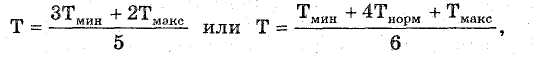 где Т — ожидаемое время по графику, Тмин — минимально допустимое время для выполнения работы, Тмакс — максимально допустимое время, Тнорм —нормально допустимое время.Сетевой план подготовки и проведения.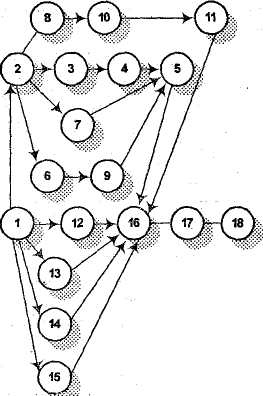 Сетевой график вычерчивается по нескольким простым и наглядным правилам:на графике должна быть исходная работа (кружок, из которого могут выходить стрелки, но не входит ни одна);на графике должна быть итоговая работа (кружок, в
который входят стрелки, но не выходит ни одна); на графике не должно быть «тупиков» (работ, никак не связанных с итоговой);на графике не должно быть «хвостов» (работ, не связанных с исходной работой);на графике не должно быть «петель» (ситуации, когда выйдя из одной работы, можно было бы опять прийти к ней).Требования к планированию• целенаправленность и конкретность образовательных задач;• разумная детализированность и краткость плана, его компактность;• разнообразие содержания, форм и методов, оптимальное сочетание просвещения и организации деятельности;• преемственность, систематичность и последовательность;• сочетание перспективности и актуальности намеченных видов работы;• единство руководства и активности сотрудников;• реальность, учет возрастных и индивидуальных особенностей, уровня их подготовленности и условий жизни;• связь внутриколлективной работы с работой вне учреждения;• согласованность плана руководителя коллектива с другими планами учреждения и детских общественных организаций; гибкость и вариативность планирования.- непрерывность процесса учет специфики содержания работы направленность на стимулирование творческой активности направленность на стимулирование творческой активности, стремление к самореализации в творческой деятельности; использование жизненного опыта личности, её интересов, склонностей, способностей, системы ценностей в семье в целях активного усвоения содержании дополнительного образования, самостоятельной оценки жизненной ситуации и соответствующих поведенческих реакций; преемственность содержания, взаимосвязь и взаимообогащение.Задание № 8«Планирование деятельности руководителя досугового объединения» Задание методика выполнения:Разработать проект организации каникулярного времени детей и молодёжи и представить его на фестиваль конкурс студенческих проектов «Академия лета» (требования к оформлению брать на кафедре)5.  Личный творческий план разрабатывается в качестве самостоятельного плана или раздела общего перспективного плана. Здесь предусматривается личный, профессиональный рост педагога, структура самообразования, планируемые выступления на методических советах, изучение семьи, детей, изучение новых технологий, педагогического опыта и т.д.            Традиционная структура плана работы руководителя объединения имеет следующий вид.Краткая характеристика и анализ деятельности объединения.Образовательные, воспитательные и развивающие задачи.Основные направления и формы деятельности руководителя.Координация воспитательной деятельности педагогов, работающих в коллективе.Работа с родителями и общественностью.Формы самообразования, личностного и профессионального роста. Приложения: календарный план на неделю; план-сетка; план центр-дела, материально-технический баланс, финансовый баланс и т.д.     	Календарный план отражает содержание занятий детского творческого объединения, группы на весь учебный год с сентября по май включительно с учетом и каникулярного времени. Таблица календарное планированиеТаблица сетевое планирование План – сеткаЗадание № Проектировочная деятельность и технологии составления программ организаций социально-культурной сферы»		Задания и методика выполнения: разработать программу по следующим требованиям и структуреТитульный лист (название программы).Пояснительная записка.Учебно-тематический план.Содержание занятий.Требования к уровню подготовки выпускников, обучающихся по данной программе.Учебно-дидактическое обеспечение (материально-техническое, дидактическое)
Перечень учебно-методического обеспечения.Список литературы.Данные об авторе (авторах).Аннотация.Контроль знанийОсновная литератураГлухов, В. В. Менеджмент [Текст]: учеб. для студ. экон. спец. Вузов / В. В. Глухов. – 3-е изд. –  СПб.: Питер, 2010. –  608 с.Тульчинский, Г. Л. Менеджмент в сфере культуры [Текст] : учеб. пособие / Г. Л. Тульчинский, Е. Л. Шекова. – М. : Планета музыки, 2013. – 544 с.Тульчинский, Г. Л. Менеджмент в сфере культуры [Электронный ресурс] : учеб. пособие / Г. Л. Тульчинский, Е. Л. Шекова. – 5-е изд., испр. и доп. – СПб. : Изд-во «Лань»; «Планета музыки», 2013. – 544 с.: ил. – (Учебники для вузов. Специальная литература).– Режим доступа: http://e.lanbook.com/view/book/13880/. – Загл. с экрана. – Дата обращения: 01.03.2017.Шекова, Е. Л. Управление учреждениями культуры в современных условиях [Электронный ресурс] : учеб. пособие / Е. Л. Шекова. – СПб. : Изд-во «Лань»; «Планета музыки», 2014. – 416 с. – (Учебники для вузов. Специальная литература).– Режим доступа: https://e.lanbook.com/reader/book/41022/#2. – Загл. с экрана. – Дата обращения: 10.02.2017.Дополнительная литератураВиханский, О. С. Менеджмент [Текст] : учеб. для сред. спец. учеб.  заведений / О. С. Виханский, А. И. Наумов. – 2-е изд., перераб. и доп. – М. : Магистр, 2009. – 285 с.Жарков, А. Д. Культурно-досуговая деятельность: теория, практика, методика научных исследований [Текст] : учеб. пособие / А. Д. Жарков. – М. : Либерея-БИБИФОРМ, 2008. – 239 с.Кадырова, С. В. Self-management в сфере культуры и искусства [Электронный ресурс] : учеб. пособие / С. В. Кадырова, Е. А. Немцова, Г. Л. Тульчинский. – СПб. : Изд-во «Лань»; «Планета музыки», 2013. – 224 с. – (Учебники для вузов. Специальная литература). – Режим доступа: http://e.lanbook.com/view/book/13241/. – Загл. с экрана. – Дата обращения: 10.02.2017.Котлер, Ф. Маркетинг менеджмент [Текст] / Ф. Котлер, К. Л. Келлер. – 12-е изд. – СПб. : Питер, 2007. – 816 с. Синяева, И. М. Маркетинг [Текст] / И. М. Синяева, О. Н. Романенкова. – М. : Юрайт, 2011. – 652 с. – (Основы наук).  Социально-культурный сервис и туризм [Текст] : учеб. пособие для студ. вузов / Н. А. Зайцева. – 4-е изд., стереотип. – М. : Академия, 2007. – 240 с.   Тульчинский, Г. Л. PR в сфере культуры и образования [Электронный ресурс] : учеб. пособие / Г. Л. Тульчинский. – СПб. : Изд-во «Лань»; «Планета музыки», 2011. – 576 с., ил. – (Учебники для вузов. Специальная литература). – Режим доступа: http://e.lanbook.com/view/book/2047/#. – Загл. с экрана. – Дата обращения: 01.03.2017.Тульчинский, Г. Л. Маркетинг в сфере культуры [Электронный ресурс] : учеб. пособие. Г. Л. Тульчинский, Е. Л. Шекова. – СПб. : Изд-во «Лань»; «Планета музыки», 2009. – 496 с.: ил. – (Учебники для вузов. Специальная литература). – Режим доступа: http://e.lanbook.com/view/book/1931/. – Загл. с экрана. – Дата обращения: 01.03.2017.Тульчинский, Г. Л. Маркетинг в сфере культуры [Текст] : учеб. пособие / Г. Л. Тульчинский, Е. Л. Шекова. – М. : Планета музыки, 2009. – 496 с.Тульчинский, Г. Л. Менеджмент специальных событий в сфере культуры [Текст] : учеб. пособие / С. В. Герасимов, Г. Л. Тульчинский, Т. Е.  Лохина. – СПб. : Изд-во «Лань»; «Планета музыки», 2010. – 384 с.Тульчинский, Г. Л. Менеджмент специальных событий в сфере культуры [Электронный ресурс] : учеб. пособие / С. В. Герасимов, Г. Л. Тульчинский, Т. Е.  Лохина. – СПб. : Изд-во «Лань»; «Планета музыки», 2010. – 384 с. – (Учебники для вузов. Специальная литература). – Режим доступа: https://e.lanbook.com/reader/book/1930/#4. – Загл. с экрана. – Дата обращения: 01.03.2017.Чарная, И. В. Введение  в  экономику  культуры  [Текст] : учеб. пособие / И. В. Чарная; М-во образования Рос. Федерации; Мос. гос. ун-т культуры и  искусств. – М.: МГУКИ, 2006. – 126 с.ФакультеткультурологическийНаправление подготовки (профиль, уровень) 51.03.03 Социально-культурная деятельность,профиль: Менеджмент социально-культурной деятельности Наименование дисциплиныТехнологии менеджмента социально-культурной деятельностиКурсы обучения3 курс  ФИО преподавателяБогдан Светлана ВладимировнаСпособ обратной связи с педагогом Группа в контакте « Дистанционное образование СКД 3 к» https://vk.com/club193228731Дополнительные материалы-Срок предоставления выполненного заданияПо окончании периода дистанционного взаимодействия№ п./п.Задачи коллективаДела, направленные на выполнение поставленных задачСроки12 Учебное занятие       досуговое         занятие3456712 Учебное занятие       досуговое         занятие34567Код ТЗТестовое заданиеБлок 1Выберите правильный ответ(ы)1.1Установление соответствия между действиями менеджера и механизмом менеджмента1.2Установление соответствия между основанием для классификации плана и видом плана1.3Определение соответствия между  названием метода и его определения1.4Установление последовательности подготовки и проведения инспекторской проверки1) Разработка плана проверки.2) Определение круга исполнителей.3) Информационное обеспечение 4) Методическое обеспечение и инструктаж.5) Проведение проверки6) Принятие организационных мер по результатам проверки7) Подготовка итогового документа1.5Установление последовательности этапов  мотивационного процесса1) Возникновение у человека потребности, т.е. ощущения необходимости чего-либо2) Определение целей (направления) деятельности. Здесь оценивается объем предстоящей деятельности, величина ее результата, размер вознаграждения за достижения результата и степень удовлетворения потребности ожидаемым вознаграждением 3) Поиск путей устранения потребности - ее удовлетворения, подавления или игнорирования. Для удовлетворения потребности необходимо выполнить определенные действия4) Устранение потребности (ее полное, частичное удовлетворение либо отсутствие удовлетворения)5) Деятельность по достижению целей6) Получение вознаграждения1.6Последовательность определения компетентности претендентов на выполнение определенных должностных обязанностей1) Выработка модели должности2) Анализ информации,3) Сбор информации о кандидатах4) Введение в должность5) Выбор и назначение на должность1.7Установление соответствия между видом программы и ее целями и назначениемБлок 2Установите соответствие. Каждому элементу левого столбца соответствует только один элемент правого. Учтите, что один из элементов правого столбца лишний. Ответ к заданиям запишите в виде сочетания цифр и букв, соблюдая последовательность левого столбца, без пробелов и знаков препинания. Например, 1А2Б3ВИЛИРасположите следующие события (явления, процессы и т.п.) в правильной последовательности. Ответ к заданиям запишите в виде сочетания цифр, которыми обозначены события (явления, процессы и т.п.) в правильной последовательности, без пробелов и знаков препинания. Например, 34212.1Установление соответствия между действиями менеджера и механизмом менеджмента2.2Установление соответствия между основанием для классификации плана и видом плана2.3Определение соответствия  между названием метода и его определением2.4Установление последовательности подготовки и проведения инспекторской проверки1) Разработка плана проверки.2) Определение круга исполнителей.3) Информационное обеспечение 4) Методическое обеспечение и инструктаж.5) Проведение проверки6) Принятие организационных мер по результатам проверки7) Подготовка итогового документа2.5Установление последовательности этапов  мотивационного процесса1) Возникновение у человека потребности, т.е. ощущения необходимости чего-либо2) Определение целей (направления) деятельности. Здесь оценивается объем предстоящей деятельности, величина ее результата, размер вознаграждения за достижения результата и степень удовлетворения потребности ожидаемым вознаграждением 3) Поиск путей устранения потребности - ее удовлетворения, подавления или игнорирования. Для удовлетворения потребности необходимо выполнить определенные действия4) Устранение потребности (ее полное, частичное удовлетворение либо отсутствие удовлетворения)5) Деятельность по достижению целей6) Получение вознаграждения2.6Последовательность определения компетентности претендентов на выполнение определенных должностных обязанностей1) Выработка модели должности2) Анализ информации,3) Сбор информации о кандидатах4) Введение в должность5) Выбор и назначение на должность2.7Установление соответствия между видом программы и ее целями и назначением2.8Установите соответствие между подсистемами организации и их содержанием2.10Установите последовательность процедур процесса принятия решения:1) Согласование решения;2) Разработка альтернатив;3) Управление реализацией решения;4) Идентификация проблемы;5) Контроль и оценка результатов;6) Выбор альтернативы;7) Определение критериев выбора.Блок 3Кейс-задания предполагают работу с предложенным текстом. После его прочтения необходимо ответить на поставленные вопросы или выполнить задания3.1Дополните схему информационного механизма менеджмента3.2Отметьте  соответствие показателя и его характеристики. 3.3В одном из учреждений социально-культурной сферы необходимо принять меры по стабилизации кадров. Какие методы менеджмента следует использовать? Сформулируйте основные мероприятия по стабилизации кадров3.41. Как Вы оцениваете следующее высказывание Т. Питерса и Р. Уотермена: «Хорошие менеджеры не только делают деньги, но и создают смысл существования для людей»?2. «Организовывать – это значит сначала оценить возможность, а уж потом ставить задачу». Верно ли это? Поясните ответ.3.5Использование теорий мотивации в управлении сотрудником  на основе поведенческого подхода реализован в методе регулирования организационного поведения, предложенном Б.Ф. Скинером. На чем основан этот метод? Что позволяет менеджерам контролировать или, по меньшей мере, влиять на некоторые поступки своих сотрудников? В соответствии с этим методом, какие образцы поведения человек склонен воспроизводить? А какие склонен избегать? Соблюдение каких двух условий способствует успешному применению метода Б. Ф. Скинера? 3.6Ситуация.  Условные обозначения: У – участвует в выполнении данной функции; О - отвечает за выполнение данной функции, организует ее исполнение; П – представляет исходные данные, информацию; С – согласовывает подготовленный документ или отдельные вопросы в процессе выполнения функций; Р - принимает решение, утверждает, подписывает документ. СУП – система управления персоналом; ПЭУ – планово-экономическое управление; ОСО – отдел связей с общественностью; СП – структурные подразделения; ЮУ – юридическое управление; СовП – советник Председателя Правления по кадровым вопросам; ПП – Председатель Правления.   Задание: распределить функциональное разделение труда в учреждении социально-культурной сферы, вставьте в соответствующие ячейки условные обозначения.3.7Укажите, какие задачи стоят перед педагогом дополнительного образования на обозначенных ступенях досуга в соответствии с позицией участников культурно-досуговой деятельностиДополните, какие задачи стоят перед педагогом дополнительного образования на обозначенных ступенях досуга в соответствии с позицией участников культурно-досуговой деятельности